Рекламно-техническое описание результата интеллектуальной деятельности Результат интеллектуальной деятельности в виде секрета производства (ноу-хау) «МЕХАНИЗМ КОМПЕНСАЦИИ ВЛИЯНИЯ ВЫСОКОГО УРОВНЯ ИНФЛЯЦИИ НА РЕАЛЬНЫЕ ДОХОДЫ МАЛООБЕСПЕЧЕННЫХ ГРУПП НАСЕЛЕНИЯ», разработан в рамках НИР «Совершенствование механизма компенсации влияния высокого уровня инфляции на реальные доходы малообеспеченных групп населения в условиях высокой волатильности потребительских цен» (ВТК- ГЗ- ПИ-43-23) по государственному заданию Финансовому университету на 2023 годСведения об авторах: Описание результата интеллектуальной деятельностиИнформация о секрете производства (ноу-хау). В настоящее время низкий уровень доходов значительной части населения в Российской Федерации оказывает негативное влияние на экономическое и социальное развитие страны, требуя больших средств на поддержку малообеспеченных категорий населения. В нашей стране сложилась уникальная ситуация, когда отмечается не только наличие общественной бедности, но и «экономической бедности», т.е. заработная плата не обеспечивает даже минимальные потребности работающих. При этом отмечается значительная региональная и отраслевая  дифференциация в доходах работающих граждан. Сложившаяся ситуация говорит о том, что имеются проблемы в установления минимальной заработной платы, которая лежит в основе социальных гарантий для занятых в российской экономике, а также в механизме индексации пенсий и социальных пособий. В этой связи была разработана эффективная модель индексации доходов малообеспеченных групп населения в условиях высоких темпов инфляции и волатильности потребительских цен, с учетом реальной возможности федерального и региональных бюджетов.Степень готовности к разработке инновационного проекта. Проект находится на стадии завершенного НИР; к настоящему моменту РИД готов к использованию в качестве действительной технологии.Новизна технологии, отличие от аналогов. Предложен новый механизм индексации социальных пособий и минимального размера оплаты труда, предполагающего поддержание реальной покупательной способности в условиях высокого уровня инфляции.Экономические преимущества. Реальное сокращение уровня бедности. Снижение уровня расходов федерального и региональных бюджетов на поддержание прожиточного минимума трудоспособного населения. Увеличение потребительского спрос, как фактора, оказывающего влияние на темпы экономического роста. Область возможного использования. Настоящая система мер может быть использована непосредственным заказчиком НИР. Кроме того, РИД имеет потенциальные возможности применения в области государственного управления и планирования как на федеральном и на межрегиональном уровнях, а также в региональных и муниципальных органах власти. В системе социального страхования, системы оплаты труда, системы индексации социальных пособий.Сопутствующие полезные эффекты. Поддержка национального проекта Демография», в части создания благоприятных экономических условий для воспитания детей, особенно в многодетных семьях. Расширение налоговой базы за счет повышения уровня оплаты труда. Определение экспертами (авторами) коэффициента коммерческого потенциала РИД, созданного в рамках НИР по государственному заданию Финуниверситету на 2023 г.Определение первоначальной стоимости РИДИсходные данные.Оцениваемый объект: РИД «Механизм компенсации влияния высокого уровня инфляции на реальные доходы малообеспеченных групп населения в условиях высокой волатильности потребительских цен». Дата оценки: __.__.2023.Стоимость выполнения НИР по госзаданию, в рамках которой создан РИД: 9 233 644,48 руб. Накладные расходы, не связанные с созданием РИД – 32%. Всего получено 11 результат НИР, причем на разработку РИД потрачено 15% всех временных затрат. Количество исполнителей, участвующих в разработке РИД – 3 чел. Первый исполнитель, участвующий в разработке РИД имеет КТУНИР = 0,27% и задействован согласно План-заданию в получении двух результатов НИР (r=2). Второй исполнитель имеет КТУНИР = 0,06% и задействован согласно План-заданию в получении одного результата НИР (r=1). Третий исполнитель имеет КТУНИР = 0,09% и задействован согласно План-заданию в получении одного результата НИР (r=1). Коэффициент коммерческого потенциала исходя из табл. 1 ККП = 4,0.Далее определяем первоначальную стоимость РИД «Механизм компенсации влияния высокого уровня инфляции на реальные доходы малообеспеченных групп населения в условиях высокой волатильности потребительских цен».Решение:1. Так как ККП≤  5,5, то РИД не целесообразно поставить на баланс организации.2. СК = стоимость выполнения НИР – 30%*стоимость выполнения НИР = 6272116,1 (руб.)3. КТУРИД = 0,27/2 + 0,06/1+0,09/1= 0,02854. ПСРИД = СК *0,15*0,285= 56 918,69 (руб.).Первоначальная стоимость РИД «Модель повышения межрегиональной связанности экономического пространства» составила 268132,96 рублей.Эксперты: __________________________________                   __________________________________                   __________________________________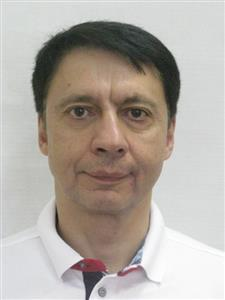 САФОНОВ Александр ЛьвовичЗаместитель директора, главный научный сотрудник Института региональной экономики и межбюджетных отношенийд.э.н., профессорАдрес: 125009, г. Москва, Тверская улица, д. 22Б, стр. 3, каб. 313Тел.: +7(499)503-4754Эл. адрес: alsafonov@fa.ru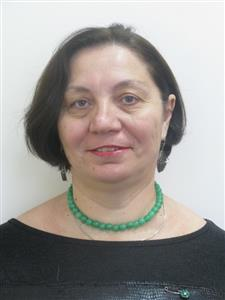 ДОЛЖЕНКОВА Юлия ВениаминовнаВедущий научный сотрудник Института региональной экономики и межбюджетных отношенийд.э.н., профессорАдрес: 125009, г. Москва, Тверская улица, д. 22Б, стр. 3, каб. 313Тел.: +7(499)503-4754Эл. адрес: yvdolzhenkova@fa.ru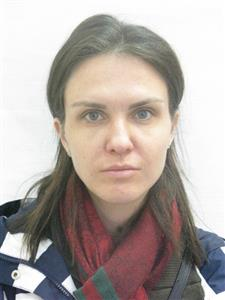 НЕКИПЕЛОВА Дарья ВалерьевнаМладший научный сотрудник Института региональной экономики и межбюджетных отношенийк.э.н.Адрес: 125009, г. Москва, Тверская улица, д. 22Б, стр. 3, каб. 313Тел.: +7(499)503-4754Эл. адрес: d.nekipelova@mail.ruКритерийЗначи-мостьКачественные и количественные интервалы диапазонов характеристик оцениваемых критериевКачественные и количественные интервалы диапазонов характеристик оцениваемых критериевБалльная оценка РИДтремя экспертами (авторами) (Р1,Р2,Р3)Балльная оценка РИДтремя экспертами (авторами) (Р1,Р2,Р3)Балльная оценка РИДтремя экспертами (авторами) (Р1,Р2,Р3)Средний балл Средне-взвешенное значение критерияКритерийЗначи-мостьКачественные и количественные интервалы диапазонов характеристик оцениваемых критериевКачественные и количественные интервалы диапазонов характеристик оцениваемых критериевР1Р2Р3Средний балл Средне-взвешенное значение критерия12335678=(5+6+7)/39=2*8Нормативно-правовой статус0,25РИД является охраняемым (в режиме коммерческой тайны (ноу-хау) - 9 или в силу наличия охранного документа - 10)9-1010,25Нормативно-правовой статус0,25Процедура госрегистрации прав на РИД (стадия подготовки документов - 6, подача заявки завершена - 7, пройдена экспертиза по существу - 8)6-810,25Нормативно-правовой статус0,25Процедура установления конфиденциальности (в стадии подготовки документов - 4, документы поданы - 5)4-510,25Нормативно-правовой статус0,25Выполнение критериев охраноспособности (3 - для изобретений, 2 - для полезных моделей и промышленных образцов, 1 – для иных РИД)1-311110,25Нормативно-правовой статус0,25Критерии охраноспособности не выполняются010,25Конкурентные преимущества0,2Уникальный РИД9-1051,0Конкурентные преимущества0,2Высокие конкурентные преимущества6-851,0Конкурентные преимущества0,2Средние конкурентные преимущества3-555551,0Конкурентные преимущества0,2Низкие конкурентные преимущества1-251,0Конкурентные преимущества0,2Анализ не проводился051,0Спрос0,35Наличие заявок на РИД, лицензионных договоров, соглашений о намерениях и других документальных подтверждений9-1051,75Спрос0,35Наличие потребительского спроса, подтвержденного независимыми исследованиями6-851,75Спрос0,35Наличие потребительского спроса на основе анализа рынков3-555551,75Спрос0,35Высокий уровень конкурентных преимуществ, но требуется формирование (уточнение) спроса1-251,75Спрос0,35Потребительский спрос не изучался051,75Ресурсообеспе-ченность0,2Полная ресурсообеспеченность для вывода РИД на рынок, включая государственную поддержку9-1051,0Ресурсообеспе-ченность0,2Высокая ресурсообеспеченность для вывода РИД на рынок6-851,0Ресурсообеспе-ченность0,2Средняя ресурсообеспеченность для вывода РИД на рынок3-555551,0Ресурсообеспе-ченность0,2Низкая ресурсообеспеченность для вывода РИД на рынок1-251,0Ресурсообеспе-ченность0,2Данные для определения ресурсообеспеченности отсутствуют051,01Ккп=4,0